CHAPTER 6 DISCIPLESHIP & LEADERSHIPLUKE 5:27-28WHEN WE’RE A DISCIPLE OF SOMEONE THAT MEANS THAT WE “FOLLOW” THEM. WE DO WHAT THEY DO, WE ACT HOW THEY ACT, WE PAY ATTENTION TO WHO THEY ARE AND COMMIT TO EMULATE THEMLUKE 9:23-34BECOMING A DISCIPLE OF SOMEONE ELSE MEANS THAT WE CONTINUALLY DENY WHAT WE THINK IS BEST AND SURRENDER TO THE ONE WE’RE FOLLOWINGI CORINTHIANS 11:1DISCIPLESHIP SHOULD BE A PIPELINE. AS WE FOLLOW, WE ARE BEING FOLLOWEDMATTHEW 28:19LESSON 1: THE CALL: MAKE DISCIPLESGO AND MAKE DISCIPLES OF ALL NATIONSTEACH THE NEW DISCIPLES TO OBEY ALL THE COMMANDS HE HAS GIVENTHE NUMBER OF BELIEVERS INCREASED GREATLYTEACH THESE TRUTHS TO OTHER TRUSTWORTHY PEOPLE WHO WILL BE ABLE TO PASS THEM ON TO OTHERSMULTIPLICATION: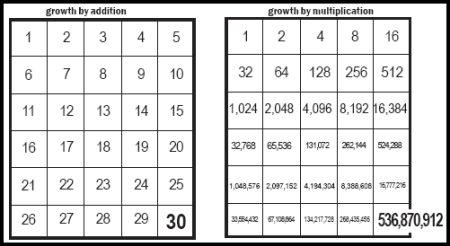 2 TIMOTHY 2:3-6-DISCIPLES DON’T GET DISTRACTED BY WHAT THE WORLD AROUND THEM IS TELLING THEM TO DO-DISCIPLES HAVE TO FOLLOW JESUS’ INSTRUCTIONS IN ORDER TO SUCCEED             -FAITHFUL DISCIPLES ARE THE FIRST TO REAP THE BENEFIT OF GOD’S GOODNESSTO TEACH US WHAT IS TRUE AND TO MAKE US REALIZE WHAT IS WRONG IN OUR LIVESIF WE REMAIN FAITHFUL TO HIS TEACHINGSBY BEING FULLY TRAINEDLIKE A PERSON BUILDING A HOUSE WHO DIGS DEEP AND LAYS THE FOUNDATION ON SOLID ROCK. WHEN THE FLOODWATERS RISE AND BREAK AGAINST THAT HOUSE, IT STANDS FIRM BECAUSE IT IS WELL BUILTLIKE A PERSON WHO BUILDS A HOUSE ON THE GROUND WITHOUT A FOUNDATION. WHEN THE FLOODS SWEEP DOWN AGAINST THAT HOUSE, IT WILL COLLAPS INTO A HEAP OF RUINSTO LIVE A HOLY LIFE --- TO SHOW US HIS GRACE THROUGH CHRIST JESUS WE ARE A NEW PERSON. THE OLD LIFE IS GONE, A NEW LIFE HAS BEGUN!LESSON 2: THE COST: ABSOLUTE SURRENDER-GIVE UP YOUR OWN WAY-TAKE UP YOUR CROSS-FOLLOW HIMEVERY DAYIT REQUIRES COUNSEL FROM WISE PEOPLE, IT REQUIRES YOU TO BE STRATEGIC AND IT CAUSES YOU TO SACRIFICE YOUR OWN WANTS AND NEEDSA CONSTRUCTION PROJECTCOUNT THE COSTWE NEED TO BE FULLY COMMITED AND WILLING TO SACRIFICE TO BE AND MAKE DISCIPLES. ___________________________________________________________WE JUST END UP POORLY REPRESENTING CHRIST TO THE WORLD AROUND US.THOSE NOT WILLING TO SACRIFICE WHAT THEY HAVE BUILT FOR THEMSELVESLESSON 3: DISCIPLESHIP AND THE CROSSGOD MADE YOU ALIVE WITH CHRIST, HE FORGAVE ALL OUR SINS, HE CANCELED THE RECORD OF CHARGES AGAINST US AND TOOK IT AWAY BY NAILING IT TO THE CROSSSIMPLY ABOUT JESUSFOOLISH  /   THE VERY POWER OF GODTHE CROSS OF JESUSHIS INTEREST IN THE WORLD WAS CRUCIFIED, AD THE WORLD’S INTEREST IN HIM ALSO DIEDTHE OLD ME WHO HAD A SIN N NATURE WAS CRUCIFIED AND BURIED WITH CHRISTMY SELFISH, SINFUL WAYS ARE GONE, I AM A NEW CREATURE, MADE TO BE LIKE JESUS WITH A HEART TO FOLLOW HIMLESSON 4: CHRISTIAN CHARACTER2 PETER 1:3-11EVERYTHING WE NEED FOR LIVING A GODLY LIFEBECAUSE OF HIS GLORY AND EXCELLENCETHE WORLD’S CORRUPTION CAUSED BY HUMAN DESIREMATTHEW 7:19-20FAITHMORAL EXCELLENCE, KNOWLEDGE, SELF CONTROL. PATIENT ENDURANCE, GODLINESS, BROTHERLY AFFECTION AND LOVE FOR EVERYONEBEING PRODUCTIVE AND USEFUL IN YOUR KNOWLEDGE OF JESUSSHORTSIGHTED OR BLINDYOU WILL NEVER FALL AWAY; GOD WILL GIVE YOU A GRAND ENTRANCE INTO THE ETERNAL KINGDOM OF JESESBECAUSE SUFFERING DEVELOPS ENDURANCE WHICH PRODUCES STRENGTH OF CHARACTER, WHICH STRENGTHENS OUR CONFIDENT HOPE OF SALVATIONBECAUSE THEY DEVELOP PERSEVERANCE IT MAKES US MATURE AND COMPLETE, NOT LACKING ANYTHINGLESSON 5: DISCIPLESHIP AND LEADERSHIPFOLLOW HIMSHOW THEM HOW TO FISH FOR PEOPLETHEY IMMEDIATELY LEFT BEHIND WHAT THEY WERE DOING AND FOLLOWED HIMCAST OUT EVIL SPIRITS AND HEAL EVERY KIND OF DISEASE AND ILLNESSCAST OUT MANY DEMONS AND HEALED MANY SICK PEOPLEHE WANTED THEM TO WATCH, LEARN AND DO ALL THAT THEY SAW HIM DO________________________________________________________________MATTHEW 28:18-20GO AND MAKE DISCIPLES OF ALL NATIONS, BAPTIZING THEM IN THE NAME OF THE FATHER AND THE SON AND THE HOLY SPIRIT. TO OBEY ALL THE COMMANDS I HAVE GIVEN YOUTEACHING FACTS ONLY LEADS TO DEAD RELIGION, TEACHING SOMEONE TO OBEY GOD’S COMMANDS INVOLVES RELATIONSHIP AND LEADS TO RELATIONSHIP WITH GOD  I AM WITH YOU ALWAYS, EVEN TO THE END OF THE AGE